新 书 推 荐中文书名：《愚者的金子：天才科学家化身宝藏猎人，发现百万财富最终成为犯人的真实故事》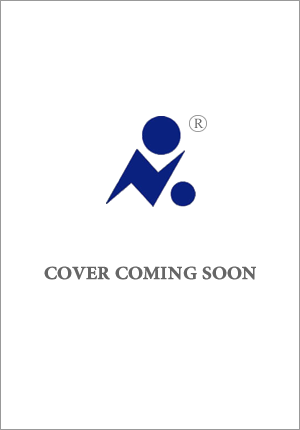 英文书名：FOOL'S GOLD: THE TRUE STORY OF HOW A BRILLIANT SCIENTIST TURNED TREASURE HUNTER DISCOVERED MILLIONS AND ENDED UP A FUGITIVE BEHIND BARS作    者：Matt Baglio出 版 社：Public Affairs/Perseus代理公司：Fletcher/ANA/Vicky Wen页    数：待定出版时间：待定代理地区：中国大陆、台湾审读资料：电子大纲类    型：非小说内容简介：寻宝的世界一度充斥着亡命之徒、怪人和业余爱好者，他们在深海中探寻，寻找装满金币的箱子。1989年，汤米·汤普森（Tommy Thompson）发现了“中美洲号”（SS Central America）改变了一切。汤米是一名聪明的大学生，痴迷于深海和探索这一领域的新兴海洋工程。陪同著名寻宝人梅尔·费希尔（Mel Fisher）寻找一艘西班牙帆船后，汤米说服投资者支持他搜寻沉没于北卡罗莱纳海岸的中美洲号，最后他带着1270万美元重返大海。两年多的时间里，汤米和他的船员们进行了一次细致的搜寻，当其他寻宝者也围绕着“中美洲号”寻找财宝时，汤米凭借令人难以置信的技术突破击败了竞争对手们，令深海挖掘成为可能。他带回了奖赏：残骸中成堆的黄金。不过，高兴的时间并没有持续很久。当汤米带着第一批重达三吨的黄金抵达陆地时，一场官司正等着他：大批保险公司声称自己对黄金的所有权，诉讼费堆积如山，投资者似乎被剥夺了利润分成，于是将他拉上法庭，最终法庭签发了他的逮捕令。最后，他逃走了。《愚者的金子》（FOOL’S GOLD）是一个戏剧性的故事，讲述了汤米如何成为我们这个时代最成功的寻宝者，却转眼变成一个在逃通缉犯，决心不惜一切代价守护他来之不易的黄金的故事。躲避追捕多年后，他终于落网，衣衫不整，精神错乱。汤米现如今依然在监狱里，拒绝透露其余赃物的下落。《猫鼠游戏》（Catch Me If You Can）和《完美风暴》（The Perfect Storm）的交融，不仅呈现了寻宝的迷人世界和汤米改变整个行业的惊人的科学成就，同时也说明了他对黄金的狂热。作者简介：马特·巴格利奥（Matt Baglio）：著有《纽约时报》（New York Times）畅销书《仪式：现代驱魔人》（THE RITE: The Making of a Modern Exorcist），该书已被翻译成超18种语言，并被改编为电影，由著名男演员安东尼•霍普金斯（Anthony Hopkins）主演。此外，他还同人合著了《纽约时报》（New York Times）畅销书《逃离德黑兰：中央情报局和好莱坞有史以来最大胆的营救行动》（ARGO: How the CIA and Hollywood pulled off the Most Audacious Rescue in History）。由本·阿弗莱克（Ben Affleck）主演的同名电影以《逃离德黑兰》的故事为蓝本，这部电影曾荣获2013年奥斯卡最佳影片奖。谢谢您的阅读！请将回馈信息发送至：文清（Vicky Wen）安德鲁﹒纳伯格联合国际有限公司北京代表处北京市海淀区中关村大街甲59号中国人民大学文化大厦1705室, 邮编：100872
电话：010-82449185传真：010-82504200Email: Vicky@nurnberg.com.cn网址：www.nurnberg.com.cn微博：http://weibo.com/nurnberg豆瓣小站：http://site.douban.com/110577/微信订阅号：ANABJ2002